Управляющая компания  ООО «Жилкомсервис №2 Калининского района»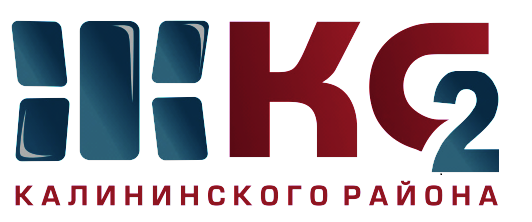 Проведение текущего ремонта общего имущества МКД по ООО "Жилкомсервис № 2  Калининского района"Проведение текущего ремонта общего имущества МКД по ООО "Жилкомсервис № 2  Калининского района"Проведение текущего ремонта общего имущества МКД по ООО "Жилкомсервис № 2  Калининского района"Проведение текущего ремонта общего имущества МКД по ООО "Жилкомсервис № 2  Калининского района"Проведение текущего ремонта общего имущества МКД по ООО "Жилкомсервис № 2  Калининского района"Проведение текущего ремонта общего имущества МКД по ООО "Жилкомсервис № 2  Калининского района"Проведение текущего ремонта общего имущества МКД по ООО "Жилкомсервис № 2  Калининского района"Проведение текущего ремонта общего имущества МКД по ООО "Жилкомсервис № 2  Калининского района"Проведение текущего ремонта общего имущества МКД по ООО "Жилкомсервис № 2  Калининского района"Проведение текущего ремонта общего имущества МКД по ООО "Жилкомсервис № 2  Калининского района"за период с 27.11.2017 по 01.12.2017за период с 27.11.2017 по 01.12.2017за период с 27.11.2017 по 01.12.2017за период с 27.11.2017 по 01.12.2017за период с 27.11.2017 по 01.12.2017за период с 27.11.2017 по 01.12.2017за период с 27.11.2017 по 01.12.2017за период с 27.11.2017 по 01.12.2017за период с 27.11.2017 по 01.12.2017за период с 27.11.2017 по 01.12.2017Адреса, где проводится текущий ремонтАдреса, где проводится текущий ремонтАдреса, где проводится текущий ремонтАдреса, где проводится текущий ремонтАдреса, где проводится текущий ремонтАдреса, где проводится текущий ремонтАдреса, где проводится текущий ремонтАдреса, где проводится текущий ремонтАдреса, где проводится текущий ремонтАдреса, где проводится текущий ремонткосметический ремонт лестничных клетокосмотр и ремонт фасадовобеспечение нормативного ТВРгерметизация стыков стеновых панелейремонт крышликвидация следов протечекустановка энергосберегающих технологийремонт квартир ветеранам ВОВ, инвалидов, малоимущих гражданпроверка внутриквартирного оборудованияУправляющая компания, ответственная за выполнении работ12345678910Северный пр., д. 61 корп. 1 - 1 пар. работы закончены - 2,3 пар - в работеА. Байкова, д. 1Гражданский пр. д. 45 корп. 1 - закончены по утеплению чердачного перекрытияТихорецкий пр., д. 31 корп. 2 кв. 57Науки, д. 8 - л/клеткиСеверный пр., д. 63 корп. 2 проверка внутриквартирного газового оборудованияООО "Жилкомсервис №2"А. Байкова, д. 5 корп. 2Гражданский пр. д. 43 корп. 2 - в процессе работы по утеплению чердачного перекрытияГражданский, 49 корп. 1 кв. 19Северный пр., д. 63 корп. 4 проверка внутриквартирного газового оборудованияООО "Жилкомсервис №2"Гражданский пр., д. 74 корп. 3Науки, д. 45 корп. 2 кв. 106ООО "Жилкомсервис №2"ООО "Жилкомсервис №2"ООО "Жилкомсервис №2"